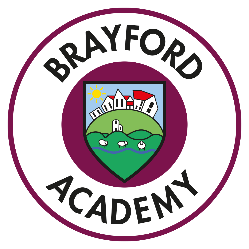 Geography 2022 to 2023 - Key Stage 1Geography 2022 to 2023 - Key Stage 1Infants – Autumn 2022Childhood (History Focus)Although this is a history based project, children will learn about geographical changes and will explain how geographical features can change over time. They will also investigate settlements and land use. Children will learn that a settlement is a place where people live and work and can be big or small, depending on how many people live there, and that towns and cities are urban settlements. They will be learn the key features of towns and cities include homes, shops, roads and offices.Although this is a history based project, children will learn about geographical changes and will explain how geographical features can change over time. They will also investigate settlements and land use. Children will learn that a settlement is a place where people live and work and can be big or small, depending on how many people live there, and that towns and cities are urban settlements. They will be learn the key features of towns and cities include homes, shops, roads and offices.Infants – Spring 2023Moon Zoom (DT Focus)This project aims to develop children’s knowledge of technology, space and materials. Children learn how to design and make model spaceships, considering the properties of materials. In Geography, children will use satellite images and will learn about:Physical features Physical features are naturally-created features of the Earth.Position Positional language includes behind, next to and in front of. Directional language includes left, right, straight ahead and turn.Geographical resources An aerial photograph or plan perspective shows an area of land from above.This project aims to develop children’s knowledge of technology, space and materials. Children learn how to design and make model spaceships, considering the properties of materials. In Geography, children will use satellite images and will learn about:Physical features Physical features are naturally-created features of the Earth.Position Positional language includes behind, next to and in front of. Directional language includes left, right, straight ahead and turn.Geographical resources An aerial photograph or plan perspective shows an area of land from above.Infants – Summer 2023Dinosaur Planet (History Focus)Although this topic is a history based project, children will develop their knowledge of locating continents and oceans. They will learn that a continent is a large area of land. The world's seven continents are Africa, Antarctica, Asia, Australia, Europe, North America and South America. The five oceans are the Arctic Ocean, Atlantic Ocean, Indian Ocean, Pacific Ocean and Southern Ocean.Although this topic is a history based project, children will develop their knowledge of locating continents and oceans. They will learn that a continent is a large area of land. The world's seven continents are Africa, Antarctica, Asia, Australia, Europe, North America and South America. The five oceans are the Arctic Ocean, Atlantic Ocean, Indian Ocean, Pacific Ocean and Southern Ocean.